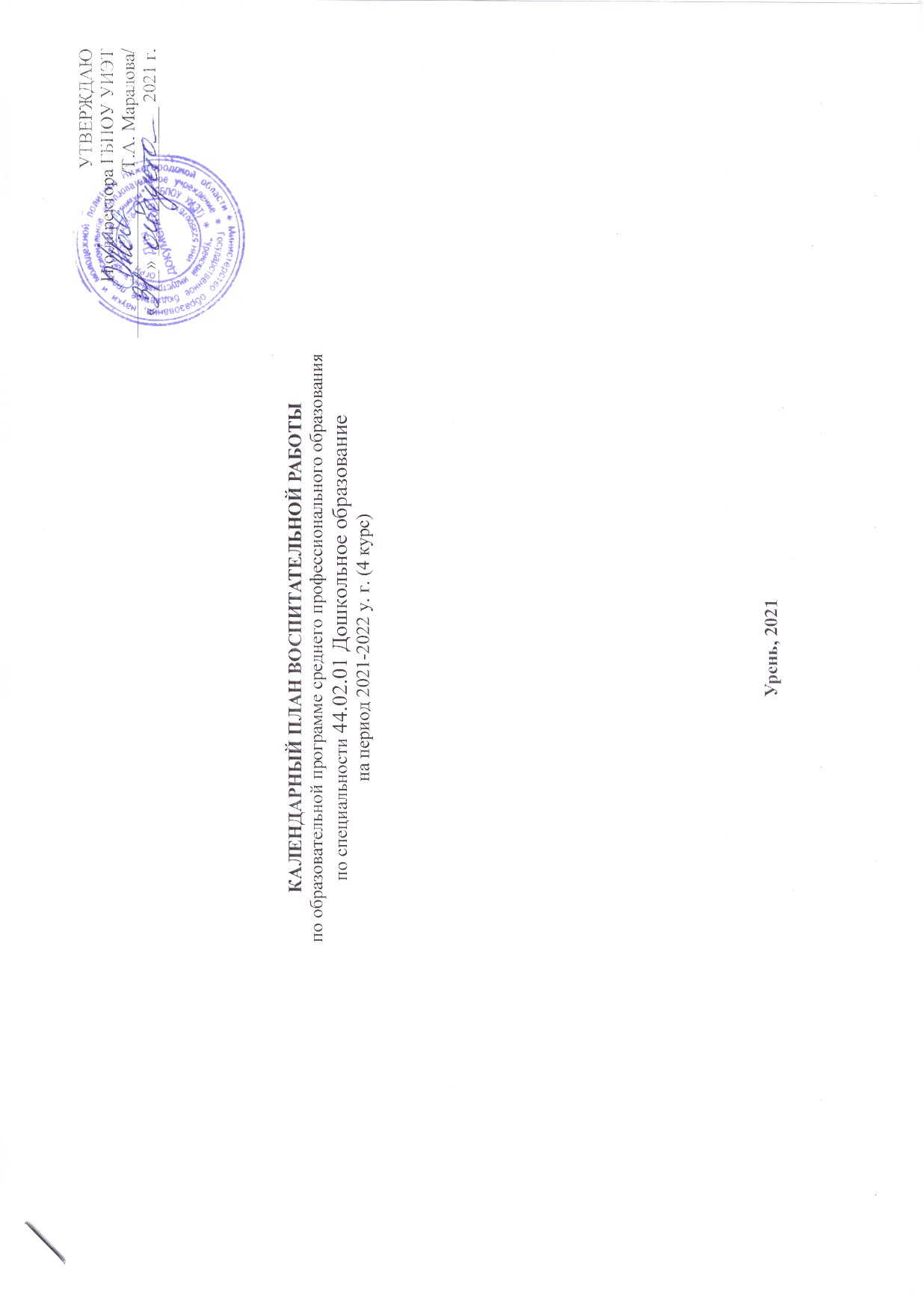 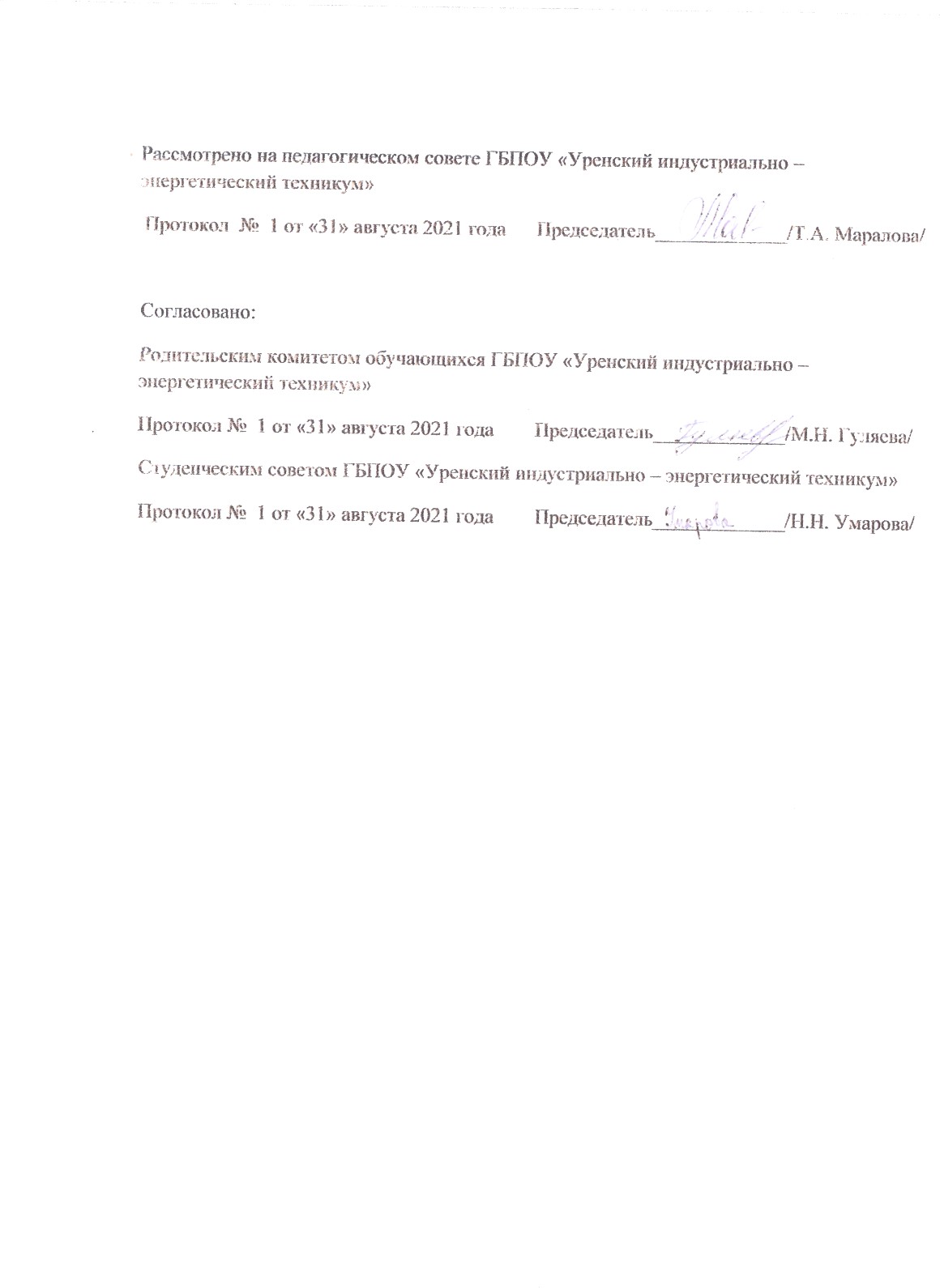 КАЛЕНДАРНЫЙ ПЛАН ВОСПИТАТЕЛЬНОЙ РАБОТЫпо специальности 44.02.01 Дошкольное образованиеКАЛЕНДАРНЫЙ ПЛАН ВОСПИТАТЕЛЬНОЙ РАБОТЫпо специальности 44.02.01 Дошкольное образованиеКАЛЕНДАРНЫЙ ПЛАН ВОСПИТАТЕЛЬНОЙ РАБОТЫпо специальности 44.02.01 Дошкольное образованиеКАЛЕНДАРНЫЙ ПЛАН ВОСПИТАТЕЛЬНОЙ РАБОТЫпо специальности 44.02.01 Дошкольное образованиеКАЛЕНДАРНЫЙ ПЛАН ВОСПИТАТЕЛЬНОЙ РАБОТЫпо специальности 44.02.01 Дошкольное образованиеКАЛЕНДАРНЫЙ ПЛАН ВОСПИТАТЕЛЬНОЙ РАБОТЫпо специальности 44.02.01 Дошкольное образованиеКАЛЕНДАРНЫЙ ПЛАН ВОСПИТАТЕЛЬНОЙ РАБОТЫпо специальности 44.02.01 Дошкольное образованиена 2021 - 2022 учебный год4 курс на 2021 - 2022 учебный год4 курс на 2021 - 2022 учебный год4 курс на 2021 - 2022 учебный год4 курс на 2021 - 2022 учебный год4 курс на 2021 - 2022 учебный год4 курс на 2021 - 2022 учебный год4 курс № п/пМодуль воспитательной работыНаименование мероприятияСрок выполненияОтветственный исполнительПланируемый результатКод личностных результатов 
реализации 
программы 
воспитанияГражданское и патриотическое воспитание, формирование российской идентичностиПраздничные мероприятия, посвящённые дню народного единстваНоябрьПедагог-организаторИнформированность студентов об истории данного праздника, солидарность с соотечественникамиЛР1-ЛР12Гражданское и патриотическое воспитание, формирование российской идентичностиТематические классные часы «Техникум. Округ. Страна»СентябрьПедагог-организаторЗнакомство студентов с основными государственными символамиЛР1-ЛР12Гражданское и патриотическое воспитание, формирование российской идентичностиТематические классные часы «Подросток и закон», «Знать и выполнять»ежеквартально 2021-2022 учебный годСоциальный педагогЗаконопослушное поведение студентов техникума, сокращение числа студентов, поставленных на разные виды профилактического учётаЛР1-ЛР12Гражданское и патриотическое воспитание, формирование российской идентичностиПраздничные мероприятия, посвящённые Дню Победы: праздничный парад, митинг памяти у памятника техникумаМай Педагог-организаторВоспитание патриотизма и гордости ЛР1-ЛР12Гражданское и патриотическое воспитание, формирование российской идентичностиРабота по благоустройству и поддержания порядка мест захоронений воинов, погибших от ран в годы Великой Отечественной войныВ течении годаКлассный руководительСодержание в порядке мест захоронений воинов, погибших от ран в годы Великой Отечественной войныЛР1-ЛР12Гражданское и патриотическое воспитание, формирование российской идентичностиЗанятия студентов в ВПК «Гвардеец»еженедельноПедагог - организатор ОБЖВоспитание у студентов дисциплины, физического здоровья, исполнительности ЛР1-ЛР12Гражданское и патриотическое воспитание, формирование российской идентичностиАкция «Живая история»: видеоинтервью с ветеранами техникумаЕжегодно майПедагог-организаторВоспитание у студентов чувства гордости и ответственности за получение своей специальности в техникумеЛР1-ЛР12Гражданское и патриотическое воспитание, формирование российской идентичностиВстречи с сотрудниками КДНиЗП, ПДН, специалистами органов опеки при администрации Ежеквартально Социальный педагогФормирование правовой грамотности студентовЛР1-ЛР12Гражданское и патриотическое воспитание, формирование российской идентичностиНеделя безопасного поведения на дорогах. Встречи с сотрудниками ГИБДД, начальником ж/д станции ЕжеквартальноПедагог - организатор ОБЖФормирование грамотного безопасного поведения на железной дороге – зоне повышенной опасности, сокращение числа студентов, совершающих правонарушения на ж/д путяхЛР1-ЛР122.Профессиональное воспитание и развитие личности, трудовое воспитание и популяризация научных знанийКлассный час, посвященный Единому дню голосования (приглашенные гости из избирком)Первая декада сентябряКлассный руководительПривлечение внимание студентов к активной гражданской позиции, важности голосования.ЛР1-ЛР122.Профессиональное воспитание и развитие личности, трудовое воспитание и популяризация научных знанийВнеклассное мероприятие «День дошкольного работника »27 сентябряКлассный руководительПривлечение внимание студентов к значимости специальности, направлениям будущей проф.деятельности.ЛР13-ЛР152.Профессиональное воспитание и развитие личности, трудовое воспитание и популяризация научных знанийВнеклассное мероприятие «День защиты детей»1 июняКлассный руководительПривлечение внимание студентов к профессиональной деятельностиЛР1-ЛР122.Профессиональное воспитание и развитие личности, трудовое воспитание и популяризация научных знанийКлассный час «Безопасный интернет»февраль Преподаватели информатики и спецдисциплинРасширение знаний о безопасности своих персональных данныхЛР1-ЛР122.Профессиональное воспитание и развитие личности, трудовое воспитание и популяризация научных знанийКлассный час, посвященный Дню местного самоуправленияапрель Преподаватели спецдисциплинПривлечение внимание студентов к активной гражданской позицииЛР1-ЛР122.Профессиональное воспитание и развитие личности, трудовое воспитание и популяризация научных знанийЕпархиальный конкурс «Александр Невский - слава, дух и имя России»март Преподаватели спецдисциплинСовершенствование профессиональных знаний, умений и навыковЛР1-ЛР122.Профессиональное воспитание и развитие личности, трудовое воспитание и популяризация научных знанийМежрегиональный молодежный фестиваль-конкурс «Алтарь Отечества»май Классный руководительСовершенствование профессиональных знаний, умений и навыков, реализация своих возможностей как будущего молодого специалистаЛР1-ЛР122.Профессиональное воспитание и развитие личности, трудовое воспитание и популяризация научных знанийКлассный час «Правовой час»апрель Преподаватели правовых дисциплинПривлечение внимание студентов к активной гражданской позицииЛР1-ЛР122.Профессиональное воспитание и развитие личности, трудовое воспитание и популяризация научных знанийУчастие во Всероссийском конкурсе на платформе «Россия Страна возможностей»  Флагманы образования. Студенты Январь Преподаватели спецдисциплинЗам. директора по УРРасширение знаний по специальности, реализация своих возможностей как будущего молодого специалистаЛР1-ЛР15Духовное и нравственное воспитание, приобщение к культурному наследию, развитие творчестваОрганизация встреч с интересными людьми: ветеранами техникума, работниками искусства, местными писателями и поэтами, выпускниками техникумаоктябрьПедагог-организаторРасширение знаний студентов о своей специальности, выдающихся специалистахЛР1-ЛР15Духовное и нравственное воспитание, приобщение к культурному наследию, развитие творчестваУчастие во Всероссийской акции «Ночь музеев»майКлассный руководительРасширение знаний о культуре родного краяЛР5, ЛР8Духовное и нравственное воспитание, приобщение к культурному наследию, развитие творчестваВстречи студентов и преподавателей техникума с представителями духовенства (отдел молодёжного служения Городецкой епархии)Нравственные основы семьи и бракаТаинство служения и любвиРанний брак – хорошо или плохоЕжеквартальноПедагог-организаторФормирование нравственных ценностей у студентовЛР1-ЛР9, ЛР11,ЛР12Духовное и нравственное воспитание, приобщение к культурному наследию, развитие творчестваУчастие в творческих конкурсахПо графикуКлассный руководительРазвитие студенческого творчестваЛР1-ЛР12Физическое воспитание и здоровьесберегающие технологииУчастие в работе спортивных секцийв течение годаРуководитель физ. воспитанияФормирование интереса к физическому здоровью студентов, расширение спортивных навыков.ЛР2,ЛР5,ЛР8,ЛР9Физическое воспитание и здоровьесберегающие технологииУчастие сборных команд техникума в техникумовских, окружных, зональных соревнованиях по разным видам спортав течение годаРуководитель физ. воспитанияПовышение рейтинга техникума в годовом зачёте участия в соревнованиях в рамках областной спартакиады среди студентов ПООЛР2,ЛР5,ЛР8,ЛР9Физическое воспитание и здоровьесберегающие технологииЛекторий по охране здоровьясентябрьРуководитель физ. воспитанияФормирование у студентов здорового образа жизни, приобретение дополнительных знаний по здоровьесбережениюЛР2,ЛР5,ЛР8,ЛР9Физическое воспитание и здоровьесберегающие технологииУчастие в проведении декад, внутритехникумовских турниров по разным видам спортав течение годаРуководитель физ. воспитанияПропаганда здорового образа жизни, привлечение студентов к занятиям спортом, отказ от вредных привычекЛР2,ЛР5,ЛР8,ЛР9Физическое воспитание и здоровьесберегающие технологииПосещение спортивных матчей и соревнований, проводимых в ФОК «Спарта» в течение годаЗам. директора по УВРПропаганда здорового образа жизни, привлечение студентов к занятиям спортом, отказ от вредных привычекЛР2,ЛР5,ЛР8,ЛР9Экологическое воспитаниеУчастие в субботникахосенне-весенний периодКлассный руководительЧистая и благоустроенная территория около техникумаЛР1,ЛР2,ЛР9,ЛР10Экологическое воспитаниеПроведение экологических акций «Чистый берег», «Чистый парк»осенне-весенний периодКлассный руководительБлагоустроенная территория парков и берегов рекЛР1,ЛР2,ЛР9,ЛР10Экологическое воспитаниеРазработка социальных видеороликов для телевидения техникумав течениее годаПреподаватель спецдисциплинВнедрение экологических проектов в жизньЛР13-ЛР15Экологическое воспитаниеУчастие в акциях по озеленению территории около техникумаапрель-май Классный руководительЧистая и благоустроенная территория около техникумаЛР1,ЛР2,ЛР9,ЛР10Студенческое самоуправление и взаимодействие участников образовательного процессаВыборы в Студенческий советсентябрьПедагог-организатор, председатель СтудсоветаВыборы актива техникума для проведения актуальных для студентов техникума мероприятийЛР2,ЛР3,ЛР4,ЛР5,ЛР6,ЛР8,ЛР9,ЛР10,ЛР11,ЛР12Студенческое самоуправление и взаимодействие участников образовательного процессаВыборы Совета общежитийсентябрьКомендант общежитияВыборы Совета общежитий для проведения актуальных для студентов техникума мероприятий, поддержания порядка в общежитиях техникумаЛР1, ЛР2Студенческое самоуправление и взаимодействие участников образовательного процессаДежурство по техникумуЕжегодно по графикуКлассный руководительПоддержания порядка и дисциплины в процессе учебных занятий в техникумеЛР1-ЛР12Студенческое самоуправление и взаимодействие участников образовательного процессаНеделя добрых дел, посвящённая Всемирному дню толерантности и приветствийоктябрь, майСоциальный педагогВоспитание у студентов чувства толерантности и уваженияЛР1-ЛР12Студенческое самоуправление и взаимодействие участников образовательного процессаУчастие в работе областной школы актива для лидеров студенческого самоуправленияЕжеквартальноСтаростаПриобретение необходимых знаний для проведения досуговых студенческих мероприятийЛР1-ЛР12Студенческое самоуправление и взаимодействие участников образовательного процессаУчастие в сменах  ДЮООЦ «Красный Плёс»в течение Педагог-организаторПриобретение необходимых знаний для проведения досуговых студенческих мероприятийЛР1-ЛР12Студенческое самоуправление и взаимодействие участников образовательного процессаАдресная помощь ветеранам техникума в течение годаСтуденческий советОказание посильной помощи ветеранам техникума, воспитание толерантности и чувства ответственностиЛР6Бизнес-ориентирующее развитие (молодежное предпринимательство)Участие в тренингах по написанию бизнес-планов и приобретению навыков индивидуального предпринимательстваянварь-майПреподаватель правовых дисциплинЮристПриобретение студентами навыков индивидуального предпринимательстваЛР1-ЛР12